Draft Agendaprepared by the Office of the UnionDisclaimer:  this document does not represent UPOV policies or guidance	Opening of the meeting	Adoption of the agenda	Revision of document UPOV/INF/12/5 “Explanatory Notes on Variety Denominations under the UPOV Convention” (documents UPOV/WG-DEN/5/2 and UPOV/EXN/DEN/1 Draft 1)	UPOV denomination similarity search tool (document UPOV/WG-DEN/2/3)	Expansion of the content of the PLUTO database (document UPOV/WG-DEN/1/4)	Non-acceptable terms (document UPOV/WG-DEN/1/5)	Date, place and program of the next meeting[End of document]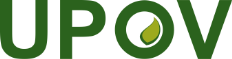 EInternational Union for the Protection of New Varieties of PlantsWorking Group on Variety DenominationsFifth Meeting
Geneva, October 30, 2018UPOV/WG-DEN/5/1Original:  EnglishDate:  June 1, 2018